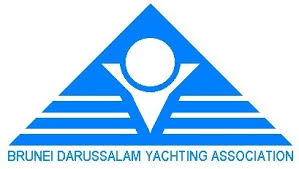 Amendment No 21.The class flag for Windsurfing is changed from Code Flag “W” to Code Flag “Q.”2. Laser 4.7 shall start with Laser Radials and Laser Standards.SI 6 is therefore amended to read as follows:6 CLASS FLAGSClass flags:Jury ChairmanInaugural BDYA Sailing Championship 2019Leonard Chin IJ (MAS)START SEQUENCECLASSCLASS FLAG1Windsurfing2Laser Standard / Radial/4.7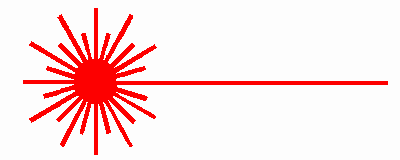 3Optimist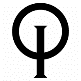 